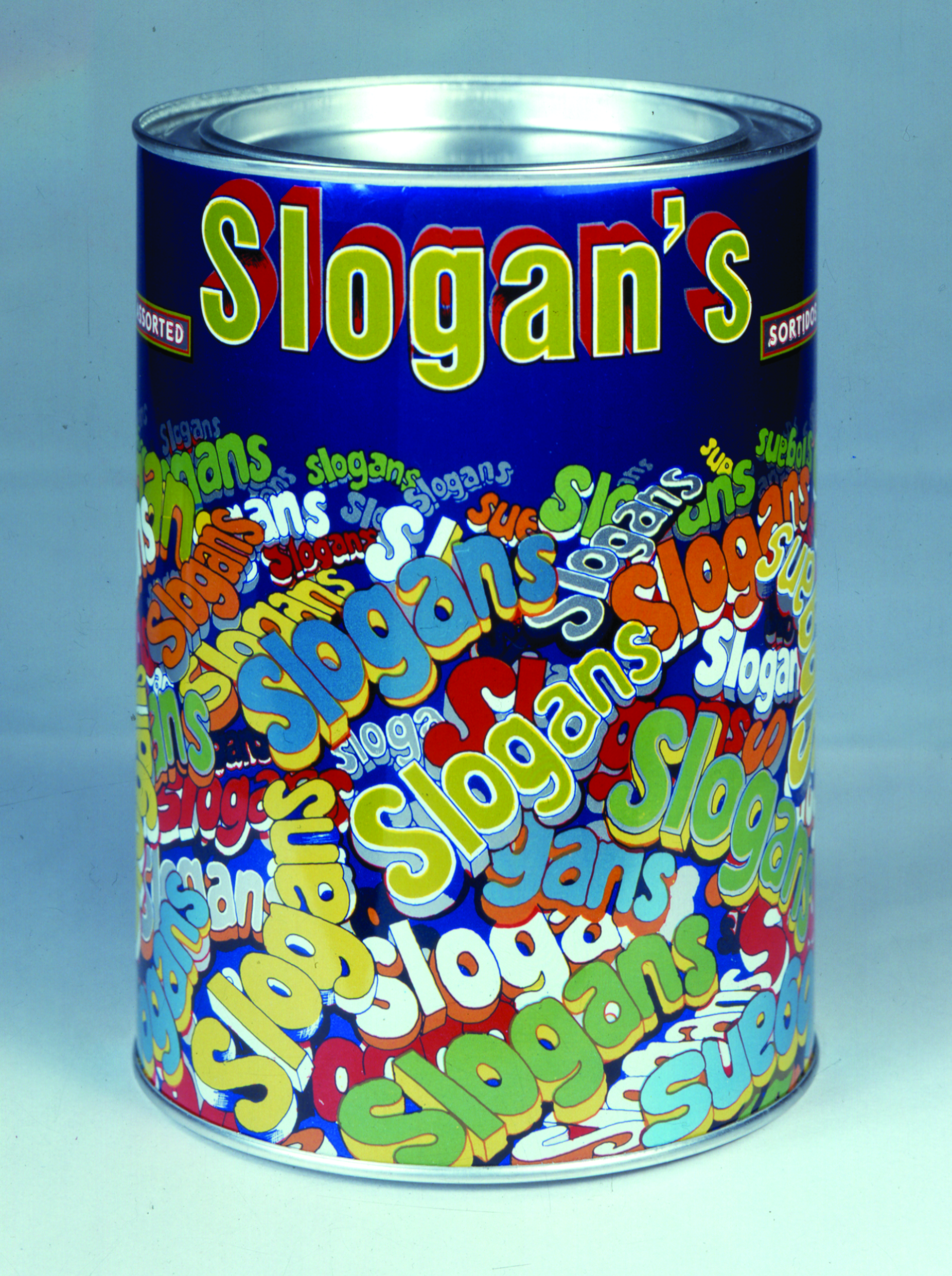 Emília NadalSlogan’s - Impressão offset sobre alumínio  1977 - Fábrica Viúva Ferrão, Lisboa.EMBALAGENS PARA PRODUTOS NATURAIS E IMAGINÁRIOS LIOFILIZADOSEmília Nadal  Lisboa, 1980   Ao iniciar um programa de projectos que intitulei «Embalagens para Produtos Naturais e Imaginários Liofilizados» foi a caixa (o espaço contido) e a relação com o seu conteúdo imaginário que motivaram a proposta como atitude poética, portanto estética.   Atitude de revolta, também, uma vez que o primeiro projecto de embalagem “Algarve”, constituiu  um protesto contra a degradação da nossa paisagem pelo turismo de massas, ao imaginar uma lata contendo a costa algarvia liofilizada e pronta a usar.   Logo que os projectos passaram a objectos (peças únicas ou múltiplos como “Slogan’s”, de dimensões semelhantes às das embalagens comerciais), presos que foram da sua própria dinâmica de representação, tão reais e apetecíveis se tornaram (a pesar da inviabilidade dos produtos anunciados) que deram origem aos mais inesperados equívocos sempre que foram expostos.   Perante as reacções suscitadas tornou-se evidente que aquilo que representavam denunciava uma realidade que, embora aceite por uns e contestada por outros, era assumida por todos; ou seja, tornou-se evidente que nas sociedades actuais tudo é objecto de consumo, sendo utilizados os mais variados processos para condicionar as pessoas ao que importa faze-las consumir.   Foi a constatação desta dualidade e do processo deliberado de massificação a que é sujeito o indivíduo, que determinou uma intervenção realizada em vídeo intitulada «Episódios». (*)   Mais do que uma «mise em boîte» de uma civilização, hoje universal, pareceu-me também urgente denunciar a corrupção da imagem ao serviço do desejo transformado em necessidade, bem como desmontar um processo tecnicamente sofisticado de condicionamento dos indivíduos e das massas, oculto sob a inocente designação de «comunicação visual».  Tornou-se-me então necessário utilizar os mesmos processos para destruir o próprio conceito de embalagem, confrontando-a com o seu passivo e cúmplice consumidor. Nesta perspectiva, nas embalagens de grandes dimensões, como a de “SKOP”, o seu absurdo não reside no imaginário ou na impossibilidade tecnológica dos produtos que anunciam, mas na sua relação física com a pessoa.    De objectos «apprivoisés», ao alcance da mão e do desejo, adquirem, pela sua escala, individualidade e autonomia; fora do seu contexto tornam-se outros; portanto estranhos e ameaçadores.   Assim, a imagem do esmagamento da pessoa por um objecto familiar tornado absurdo, confere-lhe o valor de símbolo de uma realidade que anuncia e prefigura.   Que este ciclo possa ter enriquecido com novas formas, uma outra pintura com ele coexistente, será o resultado desejável de um percurso e de um trabalho que constantemente se repensam.  (*) Realizada para o programa de Ana Hatherly, «Obrigatório não Ver», RTP-1, 1980 